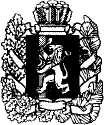 АДМИНИСТРАЦИЯ МАНСКОГО РАЙОНА КРАСНОЯРСКОГО КРАЯПОСТАНОВЛЕНИЕОб утверждении порядка организации контроля за использованием по назначению и сохранностью имущества, находящегося в муниципальной собственности Манского района         Руководствуясь Решением Манского районного Совета депутатов Красноярского края от 29.12.2010 № 7-76р «О положении о порядке владения, пользования и распоряжения муниципальной собственностью», п.1 ст.33 Устава Манского района, администрация Манского района ПОСТАНОВЛЯЕТ:  	1. Утвердить Порядок организации контроля за использованием по назначению и сохранностью имущества, находящегося в муниципальной собственности Манского района,  согласно приложению.2. Опубликовать постановление в информационном бюллетене  «Ведомости Манского района» и разместить на официальном сайте Манского района.        3. Постановление вступает в силу в день, следующий за днем его официального опубликования.И.о. руководителя администрации района                                 Ш.М.Арсамаков                                                                                                                                                Приложение                                                                                           к постановлению                                                                                          администрации района                                                                                          от 10.07.2015 г. № 588Порядок организации контроля за использованием по назначению и сохранностью имущества, находящегося в муниципальной собственности Манского района1. Настоящий Порядок организации контроля использованием по назначению и сохранностью имущества, находящегося в муниципальной собственности Манского района (далее – Порядок), разработан в соответствии с Решением Манского районного Совета депутатов Красноярского края от 29.12.2010 № 7-76р «О положении о порядке владения, пользования и распоряжения муниципальной собственностью».2. Предметом контроля является установление использования имущества по назначению и его сохранности.3. Объектом контроля являются федеральные органы государственной власти, органы государственной власти края, иные государственные органы, органы местного самоуправления, краевые государственные учреждения, краевые унитарные предприятия, иные лица, осуществляющие владение, пользование и распоряжение имуществом (далее – лица, осуществляющие использование имущества).4. Контроль за использованием по назначению и сохранностью имущества осуществляется в форме проверок использования имущества 
(далее − проверки).5. Проверки могут быть документальными и выездными. Характер проверок может быть плановый и внеплановый. 6.Документальные проверки проводятся администрацией Манского района или структурным подразделением администрации Манского района, осуществляющим функции и полномочия учредителя муниципальных унитарных предприятий и муниципальных учреждений (далее – Проверяющий орган), в отношении имущества, принадлежащего подведомственным муниципальным унитарным предприятиям и муниципальным учреждениям на праве хозяйственного ведения или оперативного управления, на основе имеющихся и дополнительно полученных документов. Документальная проверка проводится по месту нахождения Проверяющего органа. Для проведения документальной проверки Проверяющий орган вправе запрашивать документы и информацию об имуществе, указанном в абзаце первом настоящего пункта, в федеральных органах государственной власти 
и подведомственных им организациях, органах государственной власти края, органах местного самоуправления, а также у руководителей соответствующих муниципальных учреждений и муниципальных унитарных предприятий. Запрос документов и информации об имуществе, указанном в абзаце первом настоящего пункта, в федеральных органах государственной власти 
и подведомственных им организациях, в органах местного самоуправления осуществляется в порядке, установленном нормативными правовыми актами Российской Федерации.Запрос документов и информации об имуществе, указанном в абзаце первом настоящего пункта, в органах государственной власти края, муниципальных  учреждениях, муниципальных унитарных предприятиях оформляется письменно и направляется заказным почтовым отправлением с уведомлением о вручении либо иным способом, обеспечивающим фиксацию факта и даты его получения. Ответ на запрос направляется в течение 10 календарных дней со дня получения запроса, если иной срок не установлен нормативными правовыми актами Российской Федерации и края.При проведении документальной проверки осуществляется проверка соответствия данных об имуществе, указанном в абзаце первом настоящего пункта, содержащихся в документах, представленных соответствующим муниципальным учреждением или муниципальным унитарным предприятием, сведениям об указанном имуществе, имеющимся в Проверяющем органе и (или) полученным Проверяющим органом в ходе проведения проверки, 
а также нормативным правовым актам Российской Федерации и Манского района, регулирующим порядок владения, пользования и распоряжения имуществом.7. Выездные проверки проводятся Комитетом по управлению муниципальным имуществом Манского района (далее – КУМИ) в отношении лиц, осуществляющих использование имущества.Выездная проверка осуществляется по месту нахождения имущества.В ходе выездной проверки устанавливаются:фактическое наличие имущества;использование по назначению и сохранность имущества, правомерность распоряжения им;наличие правоустанавливающих документов на имущество;наличие неиспользуемого в деятельности муниципального унитарного предприятия, муниципального учреждения имущества;соответствие фактических данных об имуществе сведениям, указанным 
в Реестре муниципальной  собственности района;лица, фактически использующие имущество.8. Плановые проверки проводятся в соответствии с планами проверок, содержащими перечень подлежащих проверке лиц, осуществляющих использование имущества, и планируемый срок проведения проверки. Планы проверок утверждаются приказом КУМИ (Проверяющего органа) ежегодно до 25 января текущего года. Плановые проверки проводятся не чаще чем 1 раз в 3 года.9. Внеплановые проверки проводятся КУМИ или Проверяющими органами:для проверки исполнения выданных КУМИ или Проверяющим органом предписаний об устранении ранее выявленных нарушений использования по назначению и сохранности имущества, содержащихся в актах проверок;в случае получения КУМИ или Проверяющим органом от органов государственной власти, иных государственных органов, органов местного самоуправления, физических и юридических лиц, из средств массовой информации сведений о возможных нарушениях использования по назначению и сохранности имущества. 10. Срок проведения проверки устанавливается КУМИ (Проверяющим органом) самостоятельно, но должен составлять не более 45 рабочих дней.11. Решение о проведении проверки оформляется распоряжением               ( приказом) КУМИ (Проверяющего органа), в котором указываются: наименование лица, осуществляющего использование имущества, подлежащего проверке;характер проверки (плановый или внеплановый);место проведения проверки (в случае проведения выездной проверки);срок проведения проверки;даты начала и окончания проведения проверки;фамилии, имена, отчества, должности муниципальных служащих КУМИ (Проверяющего органа), уполномоченных на проведение проверки.12. Решение о проведении плановой проверки принимается не менее, чем за 10 дней до даты ее проведения, установленной в плане проверок. Решение 
о проведении внеплановой проверки принимается не позднее, чем через 10 календарных дней со дня возникновения оснований для ее проведения, предусмотренных в пункте 9 Порядка.13. Лица, осуществляющие использование имущества, о проверке уведомляются посредством направления копии приказа о проведении проверки заказным почтовым отправлением с уведомлением о вручении или иным доступным способом, обеспечивающим фиксацию факта и даты его направления:о проведении плановой проверки – не позднее чем за 5 рабочих дней 
до начала ее проведения;о проведении внеплановой проверки – не позднее чем за 1 рабочий день до начала ее проведения.14. По результатам проверки муниципальными служащими КУМИ (Проверяющего органа), проводившими проверку, составляется акт проверки. Акт проверки должен содержать следующие сведения:дата и время составления акта проверки;фамилии, инициалы имени и отчества, должности муниципальных  служащих КУМИ (Проверяющего органа), проводивших проверку;номер и дата приказа КУМИ (Проверяющего органа) о проведении проверки;указание на плановый или внеплановый характер проверки;даты начала и окончания проверки;место проведения проверки (в случае проведения выездной проверки);наименование лица, осуществляющего использование имущества, 
в отношении которого проводилась проверка;мероприятия, проведенные в рамках проверки;сведения о результатах проверки, в том числе о выявленных нарушениях использования по назначению и сохранности имущества, об их характере 
и о лицах, допустивших указанные нарушения, предписание лицу, осуществляющему использование имущества, устранить выявленные нарушения использования имущества в определенный срок, о чем проинформировать КУМИ (Проверяющий орган);подписи муниципальных служащих КУМИ (Проверяющего органа), проводивших проверку.15. Акт проверки оформляется в двух экземплярах в течение 2 рабочих дней после завершения проверки, подписывается всеми муниципальными служащими КУМИ (Проверяющего органа), проводившими проверку, и утверждается руководителем КУМИ (Проверяющего органа). Один экземпляр акта проверки в срок не позднее 3 рабочих дней со дня его утверждения направляется в адрес лица, осуществляющего использование имущества, в отношении которого проводилась проверка, заказным почтовым отправлением с уведомлением о вручении либо иным способом, обеспечивающим фиксацию факта и даты его направления. Документ, подтверждающий факт направления акта проверки, приобщается к материалам проверки. 16. При непринятии муниципальным унитарным предприятием или муниципальным учреждением мер по устранению нарушений, изложенных 
в акте проверки,  Проверяющий орган в срок не позднее 10 рабочих дней со дня составления акта проверки, проведенной для проверки исполнения предписания об устранении ранее выявленных нарушений использования по назначению и сохранности имущества, выданного Проверяющим органом, осуществляет:привлечение руководителя муниципального учреждения, муниципального унитарного предприятия к дисциплинарной ответственности;направление материалов о выявленных нарушениях использования по назначению имущества в КУМИ для принятия решения об изъятии используемого не по назначению имущества у муниципального учреждения, за которым имущество закреплено на праве оперативного управления;направление материалов о выявленных нарушениях использования по назначению и сохранности имущества в правоохранительные органы.17. При непринятии лицом, осуществляющим использование имущества, мер по устранению нарушений, изложенных в акте проверки, КУМИ в срок не позднее 10 рабочих дней со дня составления акта проверки, проведенной для проверки исполнения предписания об устранении ранее выявленных нарушений использования по назначению и сохранности имущества, выданного КУМИ, осуществляет:расторжение заключенного КУМИ с лицом, осуществляющим использование имущества, договора, на основании которого осуществляется использование имущества, во внесудебном порядке в случае, когда законом или договором предусмотрена возможность одностороннего отказа от исполнения договора, или инициирование расторжения указанного договора в судебном порядке;направление материалов о выявленных нарушениях использования по назначению и сохранности имущества, принадлежащего муниципальному учреждению, муниципальному унитарному предприятию на праве хозяйственного ведения или оперативного управления, в Проверяющий орган для привлечения руководителя муниципального учреждения, муниципального унитарного предприятия к дисциплинарной ответственности;направление материалов о выявленных нарушениях использования по назначению и сохранности имущества в правоохранительные органы.18. Информация о проведенных проверках, выявленных нарушениях использования по назначению и сохранности имущества и мерах по их устранению представляется Проверяющим органом в КУМИ  по итогам полугодия в срок до 15 июля текущего года и за год в срок до 15 января года, следующего за отчетным.Сводная информация о проведенных проверках, выявленных нарушениях использования по назначению и сохранности имущества и мерах по их устранению представляется КУМИ  руководителю администрации Манского района за год в срок до 1 февраля года, следующего за отчетным. Руководитель КУМИ                                                                            Н.Н. Коротыч10.07.2015с. Шалинское№588